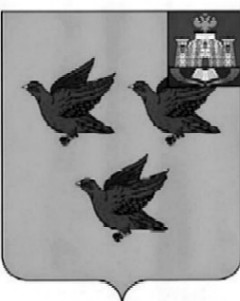 РОССИЙСКАЯ ФЕДЕРАЦИЯОРЛОВСКАЯ ОБЛАСТЬАДМИНИСТРАЦИЯ ГОРОДА ЛИВНЫПОСТАНОВЛЕНИЕ12 октября   2023 г.	                                                                                           № 86                                    г. ЛивныО внесении изменения в постановлениеадминистрации города Ливны от 20июля 2023 года №66 «Об организацииоказания муниципальных услуг в социальной сфере при формировании муниципального социального заказа на оказание муниципальных услуг в социальной сфере на территории города Ливны    	В целях поддержания нормативной правовой базы города в актуальном состоянии администрация города Ливны  п о с т а н о в л я е т: 	1. Внести в постановление администрации города Ливны от 20 июля 2023 года №66 «Об организации оказания муниципальных услуг в социальной сфере при формировании муниципального социального заказа на оказание муниципальных услуг в социальной сфере на территории города Ливны» изменение, изложив пункт 2 в следующей редакции:   	«2. Определить управление общего образования администрации города Ливны уполномоченным органом, утверждающим муниципальный социальный заказ на оказание муниципальных услуг в социальной сфере.».   2. Опубликовать настоящее постановление в газете «Ливенский вестник» и  разместить на официальном сайте администрации города Ливны.Глава города									   С.А. Трубицин